	Учредитель: Администрация  Шкотовского  муниципального районаМуниципальное общеобразовательное учреждениеСредняя общеобразовательная школа № 14Программа воспитательной работы в 1-4 классах                                        Классный руководитель: Лопаксина  Ирина  Анатольевна                                                           2020г.Воспитательная программа в начальной школе.Срок реализации - 4 годаСодержание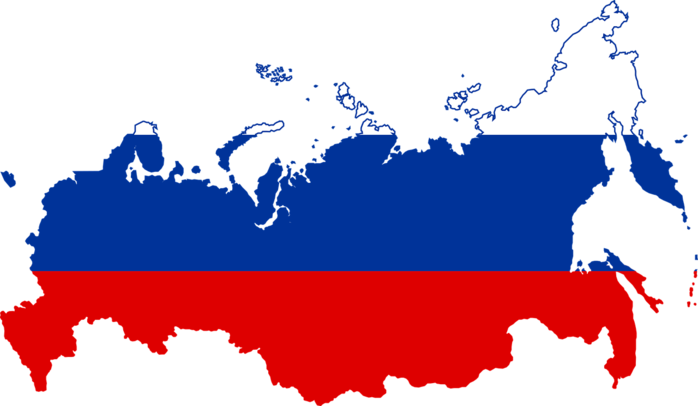 Паспорт программыПояснительная записка.    В современных условиях, когда происходит разностороннее воздействие общества на ребёнка, всё большее значение приобретает духовно- нравственное воспитание подрастающего поколения. Учитывая специфику возраста  учеников, цели по развитию и воспитанию личности младшего школьника, каждый год можно корректировать. Только через системный подход к организации жизнедеятельности класса, возможно, обеспечить целостность становления личности воспитанника. Важнейшим условием формирования коллектива выступает организация совместной деятельности. С развитием коллектива совершенствуется и самоуправление. Поиск и разработка оптимальной модели самоуправления в классе всегда является делом трудным, особенно в начальной школе. Это может, связано и с возрастными психологическими особенностями младших школьников.  Вместе с  учениками и их родителями найти наиболее эффективные способы организации и управления жизнедеятельностью классного сообщества. Детский коллектив - это маленькая страна, в которой необходимо построить жизнь так, чтобы каждый чувствовал необходимость и потребность товарища. Воспитание в начальных классах, должно пронизывать все сферы жизнедеятельности ребенка, т.к. основной задачей начального обучения считается создание условий для приобретения обучающимся позитивного социального опыта и оказание помощи ребенку в овладении естественными процессами своего развития, следовательно, в овладении приемами и способами поведения.Наименование программы Программа духовно-нравственного воспитания обучающихся начальной школы «Мы - будущее России» (1-4 классы)Основание для разработкиКонцепция программыВОСПИТАНИЕ, целенаправленное развитие человека, включающее освоение культуры, ценностей и норм общества осуществляется через образование, а также организацию жизнедеятельности определенных общностей. В воспитании взаимодействуют личность, семья, государственные и общественные институты, учебно-воспитательные заведения, средства массовой коммуникации, религиозные институты, общественные организации.Школа - один из основных институтов, принимающих непосредственное участие в воспитании и формировании развития личности ребёнка. И, конечно же, большая часть работы ложится на плечи классного руководителя, деятельность которого в воспитательной системе – гармонично сочетать духовно – эстетические, идейно – нравственные принципы, единство доброты познания и освоение жизни. Эти вопросы актуальны всегда. И сегодня поле деятельности для творческого поиска ребенка, стоит во главе воспитания. И значит – это и есть основная задача классного руководителя.Современное общество нуждается в способных и талантливых личностях, которые справятся с любыми житейскими трудностями и решат самые сложные задачи, смогут проявить и применить свои таланты и знания во благо, то есть во всем будут удачными. Именно успешные люди являются основой современного общества и государства.   И взрослому, и ребенку нужно чувствовать собственную значимость и успешность. Степень успешности определяет самочувствие человека, его отношение к миру, желание участвовать в выполняемой работе, стимулирует творчество и сотрудничество. Если ученик будет видеть, что его вклад в общее дело оценен, то в последующих делах он будет участвовать еще активнее и с удовольствием. Инструментом оценки успешности учащихся может служить слово классного руководителя, его интонация, жесты, мимика, система поощрений и награждений. Очень важно оценивать успешность развития и совершенствования каждой личности по мере развития классного коллектива.Личностный подход становится реальным, если процесс воспитания представляет собой целенаправленную систему, в которой гармонично сочетаются специально разработанная программа жизнедеятельности с возможностями саморазвития и самоуправления. Исходя из общечеловеческих ценностей и реалий сегодняшнего дня, человек XXI века должен быть физически здоровым, духовно-нравственным, интеллектуально развитым, целостно мыслящим и активно связанным с окружающим миром, то есть УСПЕШНЫМ.Внеурочная воспитательная деятельность – это организованные и целенаправленные занятия (мероприятия) с обучающимися воспитательного и образовательного характера, процесс организации досуга обучающихся. Внеурочная воспитательная деятельность направлена на повышение уровня нравственной, правовой, физической, эстетической социальной культуры обучающихся. Дети овладевают навыками и умениями организации социально значимой деятельности, развивают свои творческие и иные способности, учатся сотрудничать, помогать, поддерживать друг друга в трудные минуты, развивают лучшие человеческие качества: эмпатию, толерантность, доброту и т. д.Программа «Мы - будущее России»  – это осуществление “своих собственных надежд и мечтаний”, движение по восходящей лестнице личностного развития и успеха ребёнка. Данная программа рассчитана на учащихся 1 – 4  классов . Она не противоречит воспитательной программе школы, перекликается с основными направлениями, целями и задачами школьной программы.Цель программы – создание условий для становления разносторонне развитой личности с активной жизненной позицией, испытывающей потребность в творчестве и в самореализации, стремящейся к самоанализу и рефлексии, способной к свободному и ответственному социальному действию, умеющей принимать решения и отвечать за свои поступки;  создание условий для воспитания нравственного, ответственного, инициативного и компетентного гражданина России, создание условий для развития личности ученика - свободной, то есть способной к самореализации;- гуманной, то есть способной на милосердие, доброту, сострадание;- духовной (испытывающей потребность в познании и самопознании; стремящейся к красоте и поиску смысла жизни);- творческой, то есть развивающая способности, интеллект; испытывающая потребность в знаниях;- практической (трудолюбивой, знающей народные обычаи и др).Задачи: формировать основы морали – осознанной обучающимися необходимости определенного поведения, обусловленного принятыми в обществе представлениями о добре и зле, должном и недоступном;формировать основы нравственного самосознания личности (совести) – способности младшего школьника формулировать собственные нравственные обязательства, осуществлять нравственный самоконтроль, требовать от себя выполнения моральных норм, давать нравственную оценку своим и чужим поступкам;формировать способность открыто выражать и отстаивать свою нравственно – оправданную позицию, проявлять критичность к собственным намерениям, мыслям и поступкам;развивать доброжелательность и эмоциональную отзывчивость, понимание и сопереживание другим людям;развивать трудолюбие, способность к преодолению трудностей;вовлечение учащихся в систему дополнительного образования с целью   обеспечения самореализации личности; создание условий для участия семей обучающихся в воспитательном процессе класса, повышения активности родительского сообщества; привлечение родительской общественности к участию в воспитательной работе класса и школы; создание условий для воспитания учеников в духе демократии, личностного достоинства, уважения прав человека, гражданственности, патриотизма.Программа направлена на развитие и совершенствование положительных качеств личности ребёнка, разработана по циклическому принципу для обучающихся в начальной школе и рассчитана на четыре года.1 класс успешная адаптация к школьной жизни;эмоциональная устойчивость обучающихся;создание предпосылок для формирования  классного коллектива;активное участие родителей в жизни класса, школы.2 класс устойчивые положительные результаты обучения; активное участие детей в жизни класса, школы, поселения; негативное отношение к вредным привычкам; создание органов классного самоуправления.3 класс проявление интеллектуальных способностей; знание истории своей семьи, школы, достопримечательностей района; умение организовывать под руководством учителя внеклассные мероприятия; ощущение ответственности за совершаемые поступки.4 класс овладение методами самовоспитания, самоконтроля; проявление самостоятельной творческой активности; умение самостоятельно организовывать и проводить мероприятия разной направленности; готовность к самоопределению в социуме;создание благоприятных условий и возможностей для полноценной работы над реализацией программы со стороны администрации школы, педагогического коллектива и коллектива обучающихся; обеспечение гармонии взаимоотношений семьи и школы; мотивированность субъектов воспитания на совместную деятельность.Программа осуществляется:через ведение аналитической и диагностической деятельности (анкетирование, собеседование, тестирование, наблюдение, опросники, социологические исследованиячерез систему дополнительного образования;через систему КТД и традиционных дел ОУ;в ходе организации образовательного процесса, а также во внеурочное и внешкольное время;в ходе взаимодействия со школьными социологическими службами (социальный педагог, библиотекарь, организаторы детского досуга);через систему взаимодействия, сотрудничества с ИКДЦ.Методы работы: научно-исследовательский;метод проектов;коммуникативная методика;личностно-ориентированный метод;наглядно-иллюстративный метод;репродуктивный метод;метод критического мышления;Формы работы: классный час, беседа, обсуждение, консультации, презентации,тренинги, занятия; конкурсы, викторины, игры, праздники, мероприятия, походы (туристические, культурологические), представления, выступления, балы, карнавалы, фестивали; встречи с интересными людьми, игры по интересам.Принципы построения воспитательной работы.1.Принцип открытости.2. Принцип привлекательности будущего дела.3. Принцип деятельности.4. Принцип свободы участия.5. Принцип обратной связи.6. Принцип сотворчества.7. Принцип успешности.Приоритетные направления работы:формирование гражданско - патриотического сознания обучающихся; формирование духовно-нравственных качеств, развитие этнокультурного самосознания и межэтнической толерантности;воспитание положительного отношения к труду и творчеству;интеллектуально-познавательная деятельность;здоровьесберегающее воспитание;социокультурное и медиакультурное воспитание;культуротворческое и эстетическое воспитание;правовое воспитание и культура безопасности;воспитание семейных ценностей;формирование коммуникативной культуры;экологическое воспитание.Срок реализации программы- 4 года (1-4 класс)Ожидаемые результаты:  активная жизненная позиция школьника;приобщение к нравственным, духовным ценностям современного мира;патриотическое и гражданское самосознание;уважительное отношение к старшим, проявление заботы к младшим;соблюдение народных традиций, любовь к казачьему фольклору и песням;эмпатическое и толерантное отношение к окружающим;представление о семье как о высшей ценности гражданского общества.   Следуя вышесказанному, в воспитательной работе, определяется несколько направлений.ДУХОВНО-НРАВСТВЕННОЕ ВОСПИТАНИЕ.Цель: формирование духовно-нравственных качеств, развитие этнокультурного самосознания и межэтнической толерантности, создание целостной системы духовно-нравственного воспитания школьника на основании традиций православной культуры с учетом социальной адаптации.Основные задачи в реализации данного направления воспитательной работы Создать условия для:формирования у обучающихся ценностных представлений о морали, об основных понятиях этики; формирования у обучающихся представлений о духовных ценностях народов России, об истории развития и взаимодействия национальных культур; формирования у обучающихся набора компетенций, связанных с усвоением ценности многообразия и разнообразия культур, философских представлений и религиозных традиций, с понятиями свободы совести и вероисповедания, с восприятием ценности терпимости и партнерства в процессе освоения и формирования единого культурного пространства; формирования у обучающихся комплексного мировоззрения, опирающегося на представления о ценностях активной жизненной позиции и нравственной ответственности личности, на традиции своего народа и страны в процессе определения индивидуального пути развития и в социальной практике; формирования у обучающихся уважительного отношения к традициям, культуре и языку своего народа и других народов России.  Виды деятельности. организация и проведение классных часов, бесед, диспутов,  посвященных рассказам о добровольном служении обществу во имя мира; организация и проведение бесед о посильной помощи ветеранам Великой Отечественной войны, педагогического труда, пожилым людям; участие в акциях милосердия. В течение учебного года ребята принимают участие в сборе вещей, книг, игрушек для детей из малообеспеченных семей.ПАТРИОТИЧЕСКОЕ ВОСПИТАНИЕ.Цель: воспитание уважения к истории и культуре своего народа, национальным святыням, любовь к родной земле, чтобы обогатить души детей и пробудить желании быть полезными Родине.Задачи: Создать условия для:воспитания уважения к правам, свободам и обязанностям человека; формирования ценностных представлений о любви к России, народам Российской Федерации, к своей малой родине; усвоения ценности и содержания таких понятий как «служение Отечеству», «правовая система и правовое государство», «гражданское общество», об этических категориях «свобода и ответственность», о мировоззренческих понятиях «честь», «совесть», «долг», «справедливость», «доверие» и др.; развития нравственных представлений о долге, чести и достоинстве в контексте отношения к Отечеству, к согражданам, к семье; развития компетенции и ценностных представлений о верховенстве закона и потребности в правопорядке, общественном согласии и межкультурном взаимодействии.  знакомства с символами государства – Флагом, Гербом России, воспитания интереса к общественным явлениям, понимание активной роли человека в обществе;воспитания уважительного отношения к русскому языку как к государственному, языку межнационального общения; формирования элементарного представления о национальных героях и важнейших событиях истории России;развития интереса к государственным праздникам и важнейшим событиям в жизни России, населенного пункта, в котором находится образовательное учреждение;формирования стремления активно участвовать в делах класса, школы, семьи;воспитания любови к школе, своему селу, городу, народу, России;воспитания уважения к защитникам Родины;формирования первоначальных представлений о правилах поведения в школе, дома, на улице, в населенном пункте, на природе;формирования отрицательного отношения к нарушениям порядка в классе, дома, на улице, к невыполнению человеком своих обязанностей.    Виды деятельности. подготовка и проведение классных часов, этических бесед; проведение мероприятий, посвященных памятным датам; встречи с интересными людьми, ветеранами войны и труда, проведение уроков Мужества; празднование "Дня Защитника Отечества", Дня Победы", "Дня космонавтики ". изучение государственной символики;  беседы об истории Страны, показ видеофильмов; изучение биографии великих людей.Общекультурное ВОСПИТАНИЕ.Цель: развитие  творческих способностей и художественного вкуса детей, воспитание доброты и чуткости средствами художественно-эстетических   видов деятельности.Задачи.Создать условия для:формирования у обучающихся навыков культуроосвоения и культуросозидания, направленных на активизацию их приобщения к достижениям общечеловеческой и национальной культуры; формирования представлений о своей роли и практического опыта в производстве культуры и культурного продукта;  проявления и развития индивидуальных творческих способностей; формирования представлений об эстетических идеалах и ценностях, собственных эстетических предпочтений и освоение существующих эстетических эталонов различных культур и эпох, развитие индивидуальных эстетических предпочтений в области культуры; формирования основ для восприятия диалога культур и диалога цивилизаций на основе восприятия уникальных и универсальных формирования эстетических ценностей; формирования дополнительных условий для повышения интереса обучающихся к мировой и отечественной культуре, к русской и зарубежной литературе, театру и кинематографу, для воспитания культуры зрителя;формирования первоначальных умений видеть красоту в окружающем мире;формирования первоначальных умений видеть красоту в поведении, поступках людей;формирования первоначального опыта самореализации в различных видах творческой деятельности, формирования потребности и умения выражать себя в доступных видах творчества.Виды деятельности конкурсы творческих работ, рисунков, плакатов, коллективные творческие дела, выпуск газет; экскурсии в Дом детского творчества, Школу искусств, музеи и выставочные комплексы поселка;организация и проведение утренников и праздников " Новогодняя сказка", "В гостях у сказки", "Осенины", "Лето. Приглашение на День рождения", "Прощание с начальной школой" и т.д. , с изготовлением открыток, сувениров; участие в школьных, окружных, региональных выставках декоративно-прикладного творчества учащихся и конкурсах рисунков; участие в конкурсах чтецов; помощь в оформлении классного кабинета, школы к праздникам.Спортивно-оздоровительное ВОСПИТАНИЕ.Цель: воспитание навыков здорового образа жизни, интереса к спорту.Задачи.Создание условий для:формирования у обучающихся культуры здорового образа жизни, ценностных представлений о физическом здоровье, о ценности духовного и нравственного здоровья; формирования у обучающихся навыков сохранения собственного здоровья, овладение здоровьесберегающими технологиями в процессе обучения во внеурочное время; формирования представлений о ценности занятий физической культурой и спортом, понимания влияния этой деятельности на развитие личности человека, на процесс обучения и взрослой жизни.формирования первоначального личного опыта здоровьесберегающей деятельности;формирования первоначальных представлений о роли физической культуры и спорта для здоровья человека, его образования, труда и творчества;формирования знаний о возможном негативном влиянии компьютерных игр, телевидения, рекламы на здоровье человека.Проведение мероприятий по формированию культуры сохранения и совершенствования здоровья, знакомство детей с опытом и традициями предыдущих поколений по сохранению физического и психического здоровья - это основное при организации работы в этом направлении.Виды  деятельности цикл профилактических бесед (с приглашением медицинского работника, родителей, работающих в сфере здравоохранения); Дни здоровья; участие в спортивных играх, "Веселых стартах"; занятия в спортивных кружках; ежедневная утренняя зарядка, динамическая пауза и физкультминутки; игры на свежем воздухе; весенние и осенние экскурсии в лес; часы общения: "Мой режим дня", "Правила поведения в чрезвычайных ситуациях", "Ребенок и улица", "Осторожно - гололед"; классные часы: "Пожарная безопасность", "Азбука дорожных знаков" (с приглашением работников МЧС  и работников ГИБДД); спортивные праздники с участием родителей "Папа, мама, я - спортивная семья".ОбщеИНТЕЛЛЕКТУАЛЬНОЕ РАЗВИТИЕ.Цель: создать условия для продвижения детей в интеллектуальном развитии; формировать интеллектуальную культуру, развивать кругозор и любознательность.Задачи.Создание условий для: формирования у обучающихся представлений о возможностях интеллектуальной деятельности и направлениях интеллектуального развития личности; формирования представлений о содержании, ценности и безопасности современного информационного пространства: формирования отношения к образованию как общечеловеческой ценности, выражающейся в интересе обучающихся к знаниям, в стремлении к интеллектуальному овладению материальными и духовными достижениями человечества, к достижению личного успеха в жизни. Виды  деятельностиучастие в тематических  конкурсах и олимпиадах  Социальное направление помогает детям освоить разнообразные способы деятельности: трудовые, игровые, художественные, двигательные умения, развить активность и пробудить стремление к самостоятельности и творчеству.ВОСПИТАНИЕ ПОЛОЖИТЕЛЬНОГО ОТНОШЕНИЯ К ТРУДУ И ТВОРЧЕСТВУЦели: приобщение детей к общественно-полезному труду, воспитание в детях чувства ответственности, бережливости, аккуратности, уважения к людям труда. Задачи.Создание условий для:формирование у обучающихся представлений об уважении к человеку труда, о ценности труда и творчества для личности, общества и государства; формирование условий для развития возможностей обучающихся с ранних лет получить знания и практический опыт трудовой и творческой деятельности, как непременного условия экономического и социального бытия человека; формирование компетенций, связанных с процессом выбора будущей профессиональной подготовки и деятельности, с процессом определения и развития индивидуальных способностей и потребностей в сфере труда и творческой деятельности; формирование 	лидерских 	качеств 	и 	развитие 	организаторских способностей, умения работать в коллективе, воспитание ответственного отношения к осуществляемой трудовой и творческой деятельности; формирование дополнительных условий для психологической и практической готовности обучающегося к труду и осознанному выбору профессии.  Виды деятельности:дежурство по классу: уборка школьной территории; озеленение школьного двора; помощь в озеленении двора по месту жительства; экскурсии на предприятия; часы общения "Кем быть", "Профессия моих родителей". Большое значение имеет трудовое воспитание. Дежурство в классе - не простая формальность, а очень ответственное и не простое дело, так как дежурные в течение всего дня должны следить за поддержанием чистоты и порядка в классе.       Максимальное сближение интересов родителей и педагогов по формированию развитой личности - является главным при построении работы в этом направлении.Виды деятельности. тематические родительские собрания; анкетирование;  организация и проведение совместных с детьми мероприятий; индивидуальные консультации, беседы.Экологическое воспитаниеЦель: помочь ребёнку познать природу мира.Задачи.Воспитание эстетического, нравственного и практического отношения к окружающей среде; умение вести себя в ней в соответствии с общечеловеческими нормами. открыть себя в этом мире и найти своё место в нём. развитие логического мышления в процессе  ознакомления с  природой.Мероприятия:участие в акции «Кормушки», «Скворечник»День птицДень землиЭкскурсии на природуУчастие во всероссийских акциях «Под небом единым»Виды деятельности:Уход за комнатными растениямиЭкологический десантОжидаемые результаты.Конечным результатом должно быть не только овладение детьми определёнными знаниями, но умение и желание активно защищать, улучшать, облагораживать природную среду.  В связи с этим, должны решиться такие вопросы, как сплочение классного коллектива, воспитание чувства товарищества, дружбы, взаимопомощи, развитие самостоятельности, дисциплинированности, ответственности, повышение интереса к учебным предметам.Модель выпускника начальной школы.Личностные качества:У выпускника будут сформированы:·    внутренняя позиция школьника на уровне положительного отношения к школе, ориентации на содержательные моменты школьной действительности и принятия образца «хорошего ученика»;·   широкая мотивационная основа учебной деятельности, включающая социальные, учебно-познавательные и внешние мотивы;·     учебно-познавательный интерес к новому учебному материалу и способам решения новой задачи;·    ориентация на понимание причин успеха в учебной деятельности, в том числе на самоанализ и самоконтроль результата, на анализ соответствия результатов требованиям конкретной задачи, на понимание предложений и оценок учителей, товарищей, родителей и других людей;·   способность к самооценке на основе критериев успешности учебной деятельности;·    основы гражданской идентичности личности в форме осознания «Я» как гражданина России, чувства сопричастности и гордости за свою Родину, народ и историю, осознание ответственности человека за общее благополучие, осознание своей этнической принадлежности;·  ориентация в нравственном содержании и смысле, как собственных поступков, так и поступков окружающих людей;·   знание основных моральных норм и ориентация на их выполнение, дифференциация моральных и конвенциональных норм, ·   развитие этических чувств — стыда, вины, совести как регуляторов морального поведения;·      эмпатия как понимание чувств других людей и сопереживание им;·      установка на здоровый образ жизни;·   основы экологической культуры: принятие ценности природного мира, готовность следовать в своей деятельности нормам природоохранного, нерасточительного, здоровьесберегаюшего поведения;·    чувство прекрасного и эстетические чувства на основе знакомства с мировой и отечественной художественной культурой.Регулятивные качества:Выпускник научится:·       принимать и сохранять учебную задачу;·    учитывать выделенные учителем ориентиры действия в новом учебном материале в сотрудничестве с учителем;·        планировать свои действия в соответствии с поставленной задачей и условиями её реализации, в том числе во внутреннем плане;·    учитывать установленные правила в планировании и контроле способа решения;·   оценивать правильность выполнения действия на уровне адекватной ретроспективной оценки соответствия результатов требованиям данной задачи и задачной области;·   адекватно воспринимать предложения и оценку учителей, товарищей, родителей и других людей;·       различать способ и результат действия;·    вносить необходимые коррективы в действие после его завершения на основе его оценки и учёта характера сделанных ошибок, использовать предложения и оценки для создания нового, более совершенного результата, использовать запись (фиксацию) в цифровой форме хода и результатов решения задачи, собственной звучащей речи на русском, родном и иностранном языках;Познавательные качества:·        Выпускник научится:·      осуществлять поиск необходимой информации для выполнения учебных заданий с использованием учебной литературы, энциклопедий, справочников (включая электронные, цифровые), в открытом информационном пространстве, в том числе контролируемом пространстве Интернета;·      осуществлять запись (фиксацию) выборочной информации об окружающем мире и о себе самом, в том числе с помощью инструментов ИКТ;·      сообщения в устной и письменной форме;·      ориентироваться на разнообразие способов решения задач;·      осуществлять синтез как составление целого из частей;·      проводить сравнение, классификацию по заданным критериям;·      устанавливать причинно-следственные связи в изучаемом круге явлений;·   строить рассуждения в форме связи простых суждений об объекте, его строении, свойствах и связях;·      осуществлять подведение пол понятие на основе распознавания объектов, выделения существенных признаков и их синтеза.Коммуникативные качества:Выпускник научится:·      адекватно использовать коммуникативные, прежде всего речевые, средства для решения различных коммуникативных задач, строить монологическое высказывание (в том числе сопровождая его аудиовизуальной поддержкой, владеть диалогической формой коммуникации, используя в том числе средства и инструменты ИКТ и дистанционного общения;·      допускать возможность существования у людей различных точек зрения, в том числе не совпадающих с его собственной, и ориентироваться на позицию партнёра в общении и взаимодействии;·     учитывать разные мнения и стремиться к координации различных позиций в сотрудничестве;·     формулировать собственное мнение и позицию;·     договариваться и приходить к общему решению в совместной деятельности, в том числе в ситуации столкновения интересов;·      строить понятные для партнёра высказывания, учитывающие, что партнёр знает и видит, а что нет;·      задавать вопросы.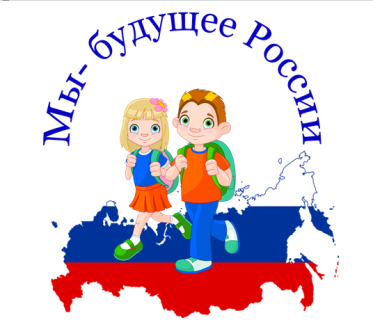 Паспорт………………………………………………………………………..3Пояснительная записка………………………………………………………4Цель и задачи, ценностные основы воспитания…………………………….6Предполагаемый результат…………………………………………………..7Основные направления  и ценностные основы воспитания………………. 8Планируемые результаты воспитания и социализации обучающихся……….........................................................................................План реализации программы………………………………………………...  Формы проведения мероприятий……………………………………………Взаимодействие классного руководителя с родителями…………………..Организация управления и контроля за ходом реализации программы…. Оценка эффективности и перспектива развития……………………………111319202324Литература…………………………………………………………………….26Приложения……………………………………………………………………29НаименованиепрограммыПрограмма воспитательной деятельности в начальной школе «Мы - будущее России»Основание дляразработки программыПрограмма разработана в соответствии с основными направлениями воспитания учащихся школыСоставитель  программыучитель начальных классовЦели программыВоспитание нравственного, ответственного, инициативного и компетентного гражданина России,создание максимально благоприятных условий для раскрытия способностей каждой отдельной личности.Задачи программыСоздавать условия для развития творческих и интеллектуальных способностей детей; для поддержания стабильного здоровья обучающихся. Формировать самостоятельность, расширять возможности для развития трудовых, художественно-эстетических умений и навыков.Развивать умение общаться и сотрудничать.Развивать эмоциональную и волевую сферы.Сроки реализации2020- 2024 гг.Основные направления воспитательнойСистемыСпорт и здоровье.Труд и порядок.Наука и образование.Досуг.Мир прекрасного.Участники реализацииОбучающиеся 1 - 4 класса МБОУ «СОШ №14»КонтингентМладшие школьники 6-10 летОжидаемые результатыТворческая личность, умеющая жить в классном коллективе и строить со своими одноклассниками отношения дружбы и взаимопомощи.Организация контроляза ходом исполненияЕжегодный анализ воспитательной деятельности по программе  «Мы - будущее России».Ежегодный срез уровня развития воспитанности учащихся класса.